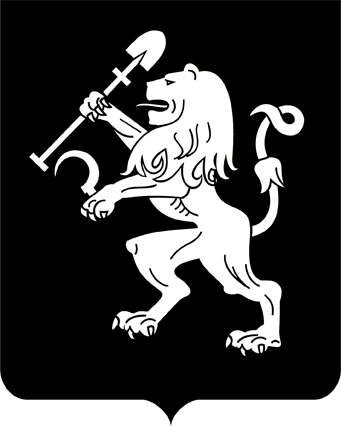 АДМИНИСТРАЦИЯ ГОРОДА КРАСНОЯРСКАПОСТАНОВЛЕНИЕО внесении изменений 
в постановление администрации 
города от 17.07.2019 № 464 В целях приведения правового акта города в соответствие                            с постановлением администрации города от 14.11.2018 № 712            «Об утверждении муниципальной программы «Развитие образования          в городе Красноярске» на 2019 год и плановый период 2020–2021 годов», руководствуясь статьями 41, 58, 59 Устава города Красноярска,ПОСТАНОВЛЯЮ:1. Внести в приложение 1 к постановлению администрации города от 17.07.2019 № 464 «Об одобрении Концепции развития системы школьного питания города Красноярска на период до 2022 года»                следующие изменения: 1) раздел IV.V Концепции после абзаца десятого дополнить абзацем следующего содержания: «Первоочередная потребность на 2020 год в приобретении технологического оборудования и капитальном ремонте пищеблоков общеобразовательных учреждений составляет 5,6 млн рублей (представлена в приложении 4 к настоящей Концепции).»;2) приложение 1 к Концепции изложить в редакции согласно            приложению 1 к настоящему постановлению;3) дополнить приложением 4 к Концепции в редакции согласно приложению 2 к настоящему постановлению.2. Настоящее постановление опубликовать в газете «Городские новости» и разместить на официальном сайте администрации города.Глава города                                                                                 С.В. Еремин03.04.2020№ 242